COMUNE DI SAINT-PIERRE                     	COMMUNE DE SAINT-PIERRE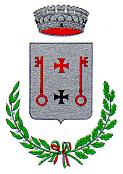 REGIONE AUTONOMA DELLA VALLE D’AOSTA	REGION AUTONOME DE LA VALLÉE D’AOSTEAvviso di bando per l'assegnazione del premio annuale denominato “PREMIO LEOPOLDO PERROD”L’Amministrazione comunale di Saint-Pierre, in esecuzione della deliberazione del Consiglio Comunale n. 7 in data 17 febbraio 2017 e successive modificazioni, istituisce un premio annuale denominato “Premio Leopoldo Perrod” per il merito scolastico destinato:al diplomato residente a Saint-Pierre che riporti la votazione più alta;al laureato per la miglior tesi di laurea che porti contributi originali e qualificati alla conoscenza di Saint-Pierre e abbia come oggetto fatti, personaggi, situazioni culturali, geografiche, sociali ed economiche, urbanistiche e storiche riguardanti il comune medesimo.Il premio annuale viene così definito:	euro 200,00 - diploma di maturità	euro 250,00 - laurea triennale	euro 350,00 - laurea magistrale	euro 400,00 - dottoratoSi precisa che, fatta eccezione per quanto concerne il diploma, in assenza di domande nelle categorie previste l'ammontare del premio sarà cumulabile.  I requisiti per la partecipazione sono i seguenti:Per i diplomati è necessario essere residenti, al momento del conseguimento del diploma di maturità, nel Comune di Saint-Pierre ed aver conseguito una votazione pari o maggiore a 95.Per i laureati è necessario aver conseguito, in un qualsiasi Ateneo italiano o europeo, il dottorato o laurea magistrale o triennale nei due anni accademici precedenti la data di scadenza della presentazione della domanda.Modalità di partecipazione:Le domande per l’assegnazione del premio, dovranno essere presentate all’ufficio di Segreteria ENTRO IL 26 OTTOBRE 2018corredate dai seguenti documentiFotocopia del documento di identità; Copia del diploma di maturità (per il diplomato);Copia della tesi di laurea e del certificato di laurea (per il laureato);La domanda va presentata su modulo prestampato disponibile presso l’ufficio di Segreteria o stampabile dal sito comunale: www.comune.saint-pierre.ao.it.Saint-Pierre, lì 	Il Segretario Comunale	Chabod Osvaldo